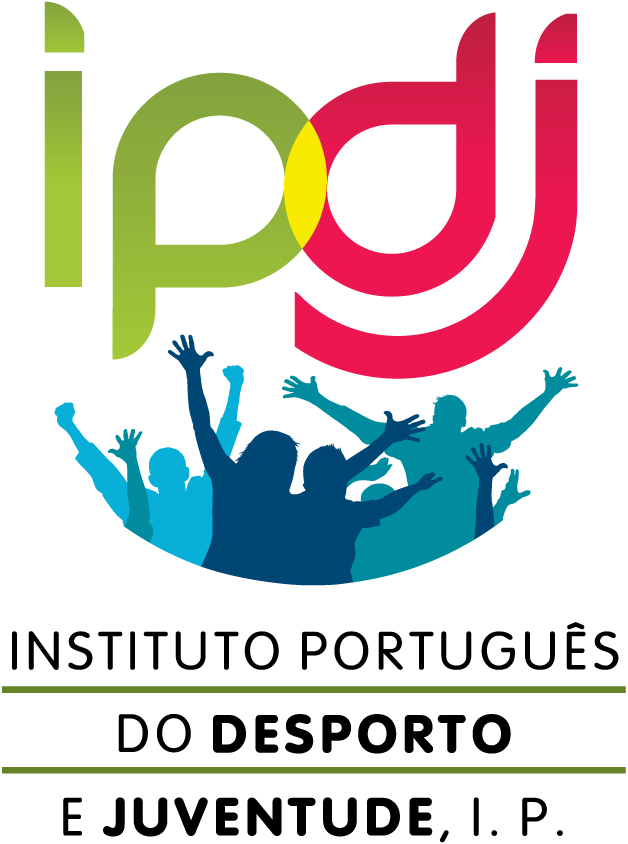 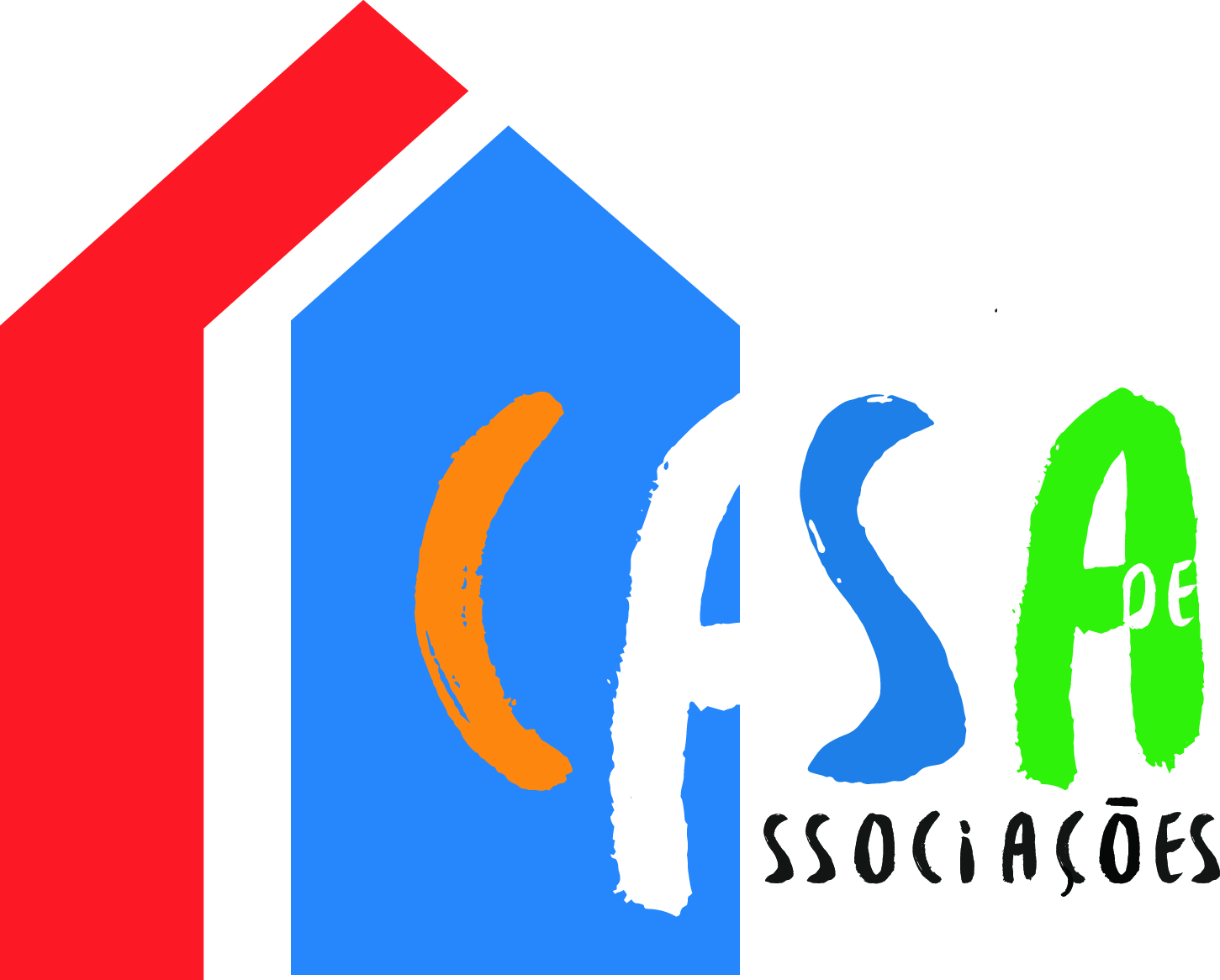 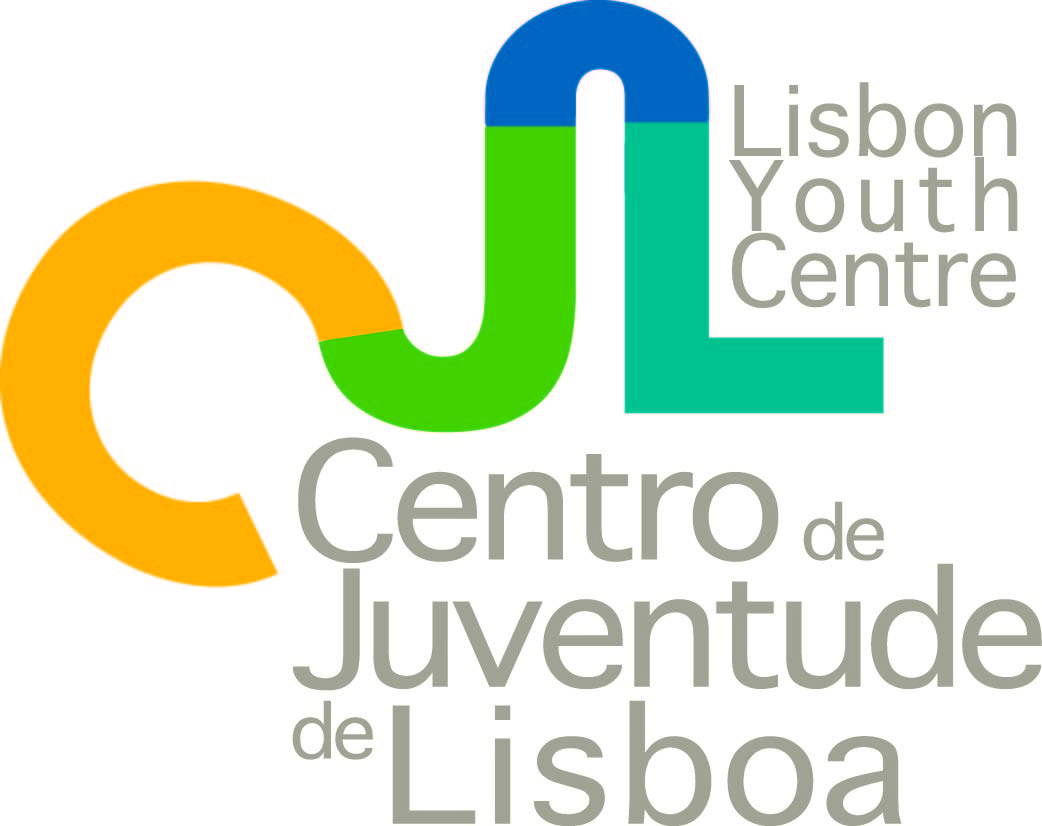 CASA DE ASSOCIAÇÕES DOCENTRO DE JUVENTUDE DE LISBOADireção Regional de Lisboa e Vale do Tejo do IPDJ, I.P.REGULAMENTO DE UTILIZAÇÃONormas GeraisArtigo 1ºO presente regulamento estabelece as normas que definem os direitos e deveres dos utilizadores dos espaços disponibilizados pelo Instituto Português do Desporto e Juventude I.P. designado daqui em diante por IPDJ, Centro de Juventude de Lisboa da Direção Regional de Lisboa e Vale do Tejo, designado por CJL/DRLVT daqui em diante, ao abrigo do Protocolo de Cedência Precária de Utilização de Instalações do designado “Casa de Associações”. “Casa de Associações” é um espaço a utilizar pelas entidades que desenvolvem atividades em parceria com o IPDJ/CJL/DRLVT na área da Juventude e que desempenham a sua atividade a título individual, para utilização temporária com vista ao desenvolvimento das suas atividades.Artigo 2ºO presente regulamento aplica-se à “Casa de Associações” do Centro de Juventude de Lisboa.A “Casa de Associações” do Centro de Juventude de Lisboa/DRLVT está organizada de acordo com a modalidade estabelecida por deliberação do Conselho Diretivo do IPDJ, I.P., sob proposta da Diretora Regional de Lisboa e Vale do Tejo do IPDJ, nos seguintes termos:Atelier Associativo – Um espaço para acolher entidade que desenvolva atividades em parceria com o IPDJ/CJL/DRLVT na área da Juventude, identificado na planta anexa.O horário de funcionamento da “Casa de Associações” de Lisboa será acordado entre o CJL/ DRLVT e os utilizadores tendo em conta a disponibilidade dos serviços.Direitos dos UtilizadoresArtigo 3ºOs utilizadores têm direito a:Usar, o espaço físico disponibilizado, correspondente à “Casa de Associações”;Usar o mobiliário e equipamento disponibilizado, secretárias, mesas, cadeiras, armários, discriminado em anexo ao contrato de utilização celebrado com o IPDJ;À receção da correspondência, a qual é efetuada pelo IPDJ/CJL/DRLVT e entregue ao utilizador;Obrigações dos UtilizadoresArtigo 4ºOs utilizadores, estão obrigados a:Não efetuar qualquer alteração do espaço, sem prévio consentimento do IPDJ;Não utilizar o espaço para fins diversos daquele a que se destina;Informar por escrito, os serviços do IPDJ, sobre anomalias de funcionamento e a não utilização do espaço;Efetuar o pagamento da retribuição financeira definida; Suportar os encargos com a reparação de equipamentos e estruturas físicas desde que a responsabilidade seja imputável aos utilizadores;Participar em reuniões quando convocados pela Diretora Regional de Lisboa e Vale do Tejo do IPDJ;Colaborar nas iniciativas do Centro de Juventude de Lisboa/DRLVT do IPDJ, sempre que possível e solicitado;Manter os equipamentos sob sua guarda em boas condições, assegurando a manutenção e segurança do espaço e bens; Garantir que as atividades desenvolvidas no espaço disponibilizado não perturbem o normal funcionamento dos restantes serviços instalados no mesmo edifício. Compensação FinanceiraArtigo 5ºComo contrapartida pela utilização do Espaço Associativo, a compensação financeira será no valor de 61,50€ (sessenta e um euros e sessenta cêntimos), valor com IVA incluído à taxa legal em vigor.O pagamento da compensação financeira é efetuado até ao dia 8 do mês a que disser respeito.Os valores fixados no número anterior podem ser alterados anualmente por deliberação do Conselho Diretivo do IPDJ;Disposições FinaisArtigo 6ºVerificando-se o incumprimento das disposições do presente regulamento de utilização, tal implica a rescisão imediata do Protocolo de Cedência Precária de Utilização de Instalações, sendo que o IPDJ se reserva o direito de proceder à interrupção do protocolo em qualquer momento.Os casos omissos na aplicação do presente regulamento serão resolvidos por deliberação do Conselho Diretivo do IPDJ.